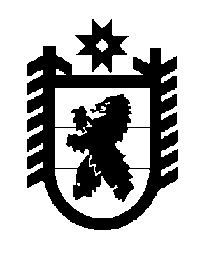 Российская Федерация Республика Карелия    ПРАВИТЕЛЬСТВО РЕСПУБЛИКИ КАРЕЛИЯРАСПОРЯЖЕНИЕот  29 августа 2017 года № 490р-Пг. Петрозаводск Внести в Адресную инвестиционную программу Республики Карелия на 2017 год, утвержденную распоряжением Правительства Республики Карелия от 27 января 2017 года № 39р-П, с изменениями, внесенными распоряжениями Правительства Республики Карелия от 28 марта 2017 года № 180р-П, от 20 апреля 2017 года № 211р-П, от 17 мая 2017 года № 250р-П,  от 29 мая 2017 года № 291р-П, от 5 июня 2017 года № 305р-П, от 3 августа 2017 года № 446р-П, следующие изменения:в разделе I:в графе «Сумма» строки «Доля средств местного бюджета на осуществление бюджетных инвестиций» цифры «146 063,3» заменить цифрами «145 756,6»; а) в подразделе I.I:в графе «Сумма» строки «Доля средств местного бюджета на осуществление бюджетных инвестиций» цифры «16 365,0» заменить цифрами «16 058,3»; в графе «Наименование проекта» пункта 5.1 слова «Перевод многоквартирного жилого фонда Олонецкого городского поселения на природный газ» заменить словами «Перевод на природный газ многоквартирных жилых домов Олонецкого городского поселения»;пункт 6 изложить в следующей редакции:б) в подразделе I.II:в графе «Сумма» пункта 1 цифры «2 143,8» заменить  цифрами                         «1 723,7»; в графе «Сумма» пункта 3 цифры «696 632,1», «1 025 710,0», «42 336,7» заменить соответственно цифрами «645 348,9», «1 076 993,1», «42 336,8»; в графе «Сумма» пункта 13 цифры «280,0» заменить  цифрами «700,1»; 2) в разделе II:в графе «Наименование проекта» пункта 4 слова «Строительство объектов  на территории гражданского сектора аэропорта «Петрозаводск» (Бесовец)» заменить словами «Строительство объектов на территории гражданского сектора аэропорта «Петрозаводск» (Бесовец). Строительство инженерного обеспечения»;в графе «Наименование проекта» пункта 5 слова «Строительство пристройки к зданию  пожарного депо государственного казенного учреждения  «Отряд противопожарной службы по Лоухскому району», Лоухский район, пгт Лоухи»  заменить словами «Строительство здания для размещения пожарной техники с подсобными помещениями в пгт Лоухи». Временно исполняющий обязанности
 Главы Республики Карелия                                                   А.О. Парфенчиков«6.Петроза-водский городской округ6 500,06.1.Внутреннее газоснаб-жение (перевод на природный газ) 18-ти многоквар-тирных домов адми-нистра-ция Петро-завод-ского город-ского округа201712 693,312 693,312 693,3050205101432205226 500,0района «Октябрь-ский»              г. Петроза-водскаДоля средств местного бюджета на осуществление бюджетных инвестицийДоля средств местного бюджета на осуществление бюджетных инвестицийДоля средств местного бюджета на осуществление бюджетных инвестицийДоля средств местного бюджета на осуществление бюджетных инвестицийДоля средств местного бюджета на осуществление бюджетных инвестицийДоля средств местного бюджета на осуществление бюджетных инвестиций6 193,3»;